I ТУР1. Сопоставьте операции из левой колонки таблицы с видами мышления, перечисленными в правой колонке. Ответ запишите в виде комбинации цифр и букв, например: 1А 2Б 3В 4А… Ответ: __________________________________2. Вспомните основные вехи общественного прогресса и заполните пробел в таблице:3. Назовите понятие, которое определяется в этом предложении:_____________________ - это переживаемая и осознаваемая человеком необходимость в чем-либо. Она является одним из основных мотивов деятельности.4. Выберите правильный вариант.Действие автоматической налогово-бюджетной (фискальной) политики не связано с:а) изменением величины совокупных расходов;б) мерами правительства по изменению ставок налогообложения; в) механизмом встроенных стабилизаторов;г) прогрессивной системой налогообложения5. Выберите правильный вариант.Верны ли следующие суждения о традиционной экономической системе?А. В традиционной экономике производство благ осуществляется на основе сложившихся обычаев. Б. Традиционная экономика предполагает централизованное распределение благ.1) верно только А2) верно только Б3) верны оба суждения 4) оба суждения неверны6. Выберите правильный вариант.Посчитав относительно невыгодным экспорт собственной продукции в страну Z из-за высоких таможенных пошлин, компания «Форд Моторс» приобрела ряд производственных мощностей на территории страны Z и начала выпуск автомобилей непосредственно в стране, являющейся целевым рынком сбыта. С точки зрения экономистов действия компании «Форд Моторс» являются:а) преодолением таможенных барьеров страны Zб) прямыми иностранными инвестициями в) международным разделением трудаг) рейдерским захватом промышленных предприятий7. Отметьте, верны ли следующие утверждения о трудовых правах несовершеннолетних8. Правовая задача.Депутатская фракция Государственной Думы разработала законопроект о внесении изменений в Федеральный закон «Об основных гарантиях избирательных прав и права на участие в референдуме граждан Российской Федерации». В соответствии с этим законопроектом устанавливался запрет на участие в выборах или референдуме граждан РФ, имеющих задолженность по уплате налогов свыше 50 000 руб. Группа экспертов представила заключение на законопроект, обосновав незаконность этого документа. Какие основные аргументы экспертов должны быть приняты во внимание депутатами Государственной Думы?Ответ:________________________________________________________________________________________________________________________________________________________________________________________________________________________________________________________________________________________________________________________________________________________________________________________________________________________________________________________________________________________________________________________________________________________________9.   Проанализируйте карты и выполните задание.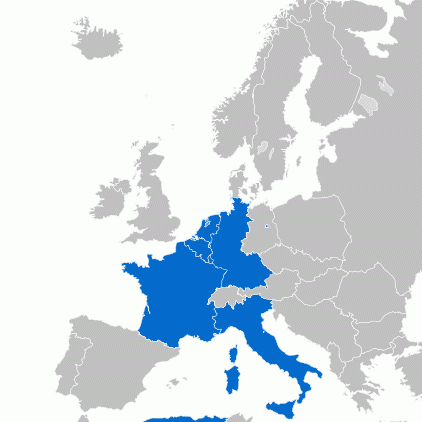 Рисунок 1 – Состав организации в 1957 г.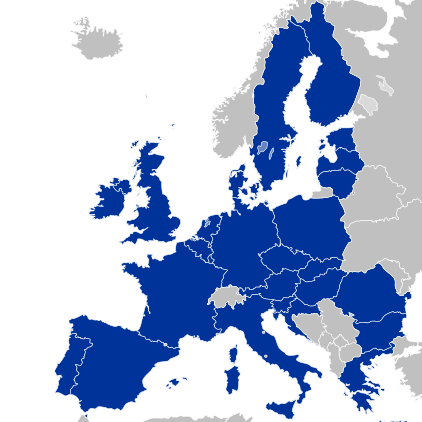 Рисунок 2 – Состав организации в 2015 г.Вопросы:9.1. О какой организации идет речь? Укажите ее современное название._________________________________________________________9.2. Как называлась эта организация, когда был подписан договор о ее учреждении (1951 г.)?______________________________________________________________________________________________________________________________9.3. Перечислите государства, которые входили в организацию в 1957 году (рис. 1).______________________________________________________________________________________________________________________________9.4. Назовите европейские государства (не более восьми), которые не входят в эту организацию сегодня (рис. 2)._____________________________________________________________________________________________________________________________________________________________________________________________10. Соотнесите высказывания и идеологии. Ответ запишите в виде последовательности цифр и букв, например: 1А 2Б 3В 4Г 5Д 6Е 7ЖОтвет: __________________________________11. В одном из исследований поведения молодежи в Краснодарском крае респонденты дали следующие ответы на вопрос о своих интересах. Проанализируйте таблицу и ответьте на вопросы.Таблица Х. Ты активно интересуешься и всегда готов(а) обсуждать…Вопросы:11.1. Почему сумма процентов больше 100?________________________________________________________________________________________________________________________________________11.2. Какие интересы можно отнести к наиболее популярным?____________________________________________________________________________________________________________________________________________________________________________________________________________11.3. Можно ли утверждать, что эти ответы отражают реальное поведение респондентов? ____________________________________________________________________________________________________________________________________________________________________________________________________________12. Логическая задача.В парламенте государства, состоящем из 100 депутатов, есть только три фракции: правдолюбы, правдофобы и центристы. Правдолюбы всегда говорят правду, правдофобы всегда лгут, а центристы иногда говорят правду, иногда лгут. На вопрос «Какая фракция является самой  многочисленной?» 70 депутатов ответили, что большинство составляют правдофобы, 29 сказали, что преобладают правдолюбы, а один заявил, что правдолюбов и правдофобов поровну. Определите, сколько на самом деле в этом парламенте правдолюбов, правдофобов и центристов. Обоснуйте свой ответ.Ответ:________________________________________________________________________________________________________________________________________________________________________________________________________________________________________________________________________________________________________________________________________________________________________________________________________________________13. Прочитайте текст и выполните задания. Богатая традиция изучения бедности дает следующую классификацию, включающую как минимум три разных типа структурной бедности (прединдустриальная, индустриальная и постиндустриальная бедность) и два типа индивидуальной бедности. Бедность в постиндустриальном обществе - обществе знаний. О «новых бедных», активно заговорили на Западе с 1970-х гг. Ее возникновение было вызвано сокращением индустриального сектора в развитых странах с одновременным выносом в развивающиеся страны. Произошло сокращение числа рабочих мест и поляризация классовой структуры общества. Одновременно резко обострилась конкуренция за эффективные рабочие места представителей квалифицированного труда. Это привело, с одной стороны, к демпингу стоимости легко взаимозаменяемой рабочей силы даже на рабочих местах профессионалов и углублению дифференциации внутри профессиональных групп, а с другой, к «выталкиванию» наименее конкурентоспособной высококвалифицированных работников за пределы профессиональных статусов. В итоге многие ранее вполне благополучные представители среднего класса и, особенно, их дети, которым после получения образования не находилось работы, оказались в числе «новых бедных». «Новыми» их стали называть именно потому, что раньше люди с таким уровнем образования и классовой принадлежностью в составе бедного населения не оказывались. Эти трансформации сопровождаются корректировкой социального смысла работы. Все это означает, что принципиальное отличие постиндустриального типа бедности от индустриального заключается в том, что, хотя эта бедность также формируется с участием рынка труда, но это уже не столько локальный, сколько глобальный рынок труда. Кроме того, путь к бедности в обществах, находящихся на этапе перехода от позднеиндустриального к постиндустриальному этапу развития, очень индивидуален, вероятностен, и наступление бедности в каждой отдельной ситуации кажется во многом случайным. Общества на этом этапе развития обычно уже достаточно богаты для того, чтобы обеспечить своих бедных не только средствами для элементарного физического выживания, но и вполне сносным прожиточным минимумом, и на первый план в интерпретации проблемы бедности выходит уже не столько нехватка денежных средств, сколько выпадение из «мейнстрима», невозможность поддерживать стандарты жизни, принятые большинством, что постепенно ведет к дискриминации. Постепенно все большую роль начинают играть нематериальные виды лишений, связанные, скорее, с доступом к ресурсам Бедность рассматривается сначала относительная бедность, а потом и социальная эксклюзия.Вопросы:13.1. Причины бедности в условиях экономики знаний.________________________________________________________________________________________________________________________________________________________________________________________________________________________________________________________________________________________________________________________________________________________________________________________________________________________13.2. Как сократить бедность в условиях экономики знаний?________________________________________________________________________________________________________________________________________________________________________________________________________________________________________________________________________________________________________________________________________________________________________________________________________________________II ТУРСочинение-эссеКритерии оценивания сочинения-эссе (для 9-11 классов)Понимание темы и соответствие ей содержания работы.Владение теоретическим и фактическим материалом по теме.Логичность авторского текста.Общая гуманитарная эрудиция.Навык организации академического текста, связность, системность, последовательность изложения, культура письма.Темы для написания сочинения-эссе«Без многого может человек обойтись, но только не без человека» (Л. Берне)«Знание создает разницу между людьми» (Дж. Локк)«Прогресс – это движение по кругу, но все более быстрое» (Л. Левинсон) «Научить человека быть счастливым – нельзя, но воспитать его так, чтобы он был счастливым, можно» (А.С. Макаренко) «Вы называете преступление ужасным потому, что вы сами 
не могли бы совершить его. Я называю его ужасным потому, 
что представляю, как бы мог совершить его» (Г. К. Честертон)«Политическая партия – это союз людей, которые соединились для того, чтобы добиться нужных им всем законов» (И. Ильин)«Экономическая конкуренция – это не война, а соперничество в интересах друг друга» (Э. Каннан) «Совесть есть закон законов» (А. Ламартин)МИНИСТЕРСТВО ОБРАЗОВАНИЯ И НАУКИ КРАСНОДАРСКОГО КРАЯГосударственное бюджетное образовательное учреждениедополнительного образования детей«ЦЕНТР ДОПОЛНИТЕЛЬНОГО ОБРАЗОВАНИЯ ДЛЯ ДЕТЕЙ»350000 г. Краснодар,ул. Красная, 76тел. 259-84-01E-mail: cdodd@mail.ruВсероссийская олимпиада школьников по обществознанию2015-2016 учебный годМуниципальный этап11 класс, заданияПредседатель предметно-методической комиссии: Хагуров Т.А., д.с.н., профессор1. Ребенок с любопытством разбирает новую игрушкуА. Наглядно-действенноеБ. Наглядно-образноеВ. Абстрактное2. Врач ощупывает пациентаА. Наглядно-действенноеБ. Наглядно-образноеВ. Абстрактное3. На уроке отличник складывает несколько трехзначных чисел в умеА. Наглядно-действенноеБ. Наглядно-образноеВ. Абстрактное4. Учитель чертит на доске чертеж для решения геометрической задачиА. Наглядно-действенноеБ. Наглядно-образноеВ. Абстрактное5. Пятиклассник мечтает о том, как он окажется в гуще событий романа «Три мушкетера»А. Наглядно-действенноеБ. Наглядно-образноеВ. Абстрактное6. У студента не выходит из головы завтрашняя церемония вручения дипломовА. Наглядно-действенноеБ. Наглядно-образноеВ. Абстрактное…промышленная революциянаучно-техническая революцияпереход от присваивающего хозяйства к производящемупереход к от ручного труда к машинному наука – главная производительная сила обществаВЕРНОНЕВЕРНО1. Лица в возрасте до 18 лет принимаются на работу только после предварительного обязательного медицинского осмотра и в дальнейшем, до достижения возраста 18 лет, ежегодно подлежат обязательному медицинскому осмотру.2. Ежегодный основной оплачиваемый отпуск работникам в возрасте до 18 лет предоставляется продолжительностью 28 календарных дней.3. Работники в возрасте до 18 лет привлекаются к работе в ночное время только с их письменного согласия после ознакомления под роспись с правом отказаться от выполнения работ в ночное время.4. Ежегодный основной оплачиваемый отпуск работникам в возрасте до 18 лет предоставляется в удобное для них время.5. Направление в служебные командировки работников до 18 лет, по общему правилу, запрещается.6. Работники в возрасте до 18 лет привлекаются к сверхурочным работам только с их письменного согласия после ознакомления под роспись с правом отказаться от выполнения сверхурочных работ.7. Оплата труда работников в возрасте до 18 лет, обучающихся в организациях, осуществляющих образовательную деятельность, и работающих в свободное от учебы время, производится пропорционально отработанному времени или в зависимости от выработки.Высказывание Идеологии Великой и главной целью объединения людей в государство и передачи себя под власть правительства является обеспечение за каждым человеком его естественных прав на собственность – жизнь, свободу и имущество. (Дж. Локк)А. Анархизм Б. Коммунизм В. КонсерватизмГ. Либерализм Д. Социал-демократия Е. Социализм Ж. Фашизм Каждый контракт каждого конкретного государства есть всего лишь некий параграф в великом начальном контракте вечного общества, связывающем низшие натуры с высшими., невидимый мир с видимым   (Э. Бёрк)А. Анархизм Б. Коммунизм В. КонсерватизмГ. Либерализм Д. Социал-демократия Е. Социализм Ж. Фашизм Никакая самая красная демократическая республика не в силах дать народы то, что ему надо (М. Бакунин)А. Анархизм Б. Коммунизм В. КонсерватизмГ. Либерализм Д. Социал-демократия Е. Социализм Ж. Фашизм Современная государственная власть – это только комитет, управляющий делами класса буржуазии (Ф. Энгельс) А. Анархизм Б. Коммунизм В. КонсерватизмГ. Либерализм Д. Социал-демократия Е. Социализм Ж. Фашизм Все общество будет одной конторой, одной фабрикой с равенством труда и заработной платы. Но эта фабричная дисциплина …является только ступенькой необходимой для радикальной чистки от капиталистической эксплуатации и дальнейшего движения вперед.. (В.И. Ленин)  А. Анархизм Б. Коммунизм В. КонсерватизмГ. Либерализм Д. Социал-демократия Е. Социализм Ж. Фашизм Борьба классов существует, но она - не единственное содержание истории, так как рядом с ней есть и сотрудничество классов (Э. Бернштейн)А. Анархизм Б. Коммунизм В. КонсерватизмГ. Либерализм Д. Социал-демократия Е. Социализм Ж. Фашизм Государство, является фактом духовным и моральным, так как оно выявляет собой политическую, юридическую и экономическую организацию нации; а эта организация в своем зарождении и развитии есть проявление духа. Государство является гарантией внешней и внутренней безопасности, но оно также есть хранитель и блюститель народного духа, веками выработанного в языке, обычаях, вере. Государство есть не только настоящее, оно также прошедшее, но главное, оно есть будущее (Б. Муссолини)А. Анархизм Б. Коммунизм В. КонсерватизмГ. Либерализм Д. Социал-демократия Е. Социализм Ж. Фашизм Варианты ответовКол-воПроцентыНовости политики14830,8Новости культуры13027,1Экзотические страны, культуры16233,8Своих знакомых18037,5Будущую карьеру23549,0Противоположенный пол21544,8Одежду и моду15933,1Компьютерные игры12425,8Новости и события интернета17336,0События в соцсетях14029,2Компьютерные технологии10521,9Вопросы о смысле жизни16835,0Фильмы26254,6Музыку26054,2Новые книги16133,5Живопись9920,6Свою учебу16133,5Спорт16233,8Не знаю, затрудняюсь ответить245,0Другое132,7Всего3081641,9